Litchfield Park and Recreation Commission80 Doyle RoadBantam, CT 06750Litchfield Park and Recreation July 28, 2014 MeetingWas cancelledDue to lack of Quorum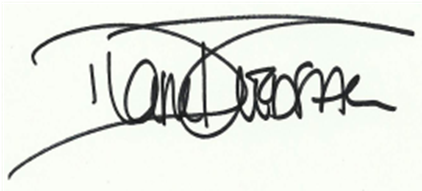 Diane FredsallSecretary